B e w e r b u n g s b o g e n Bewerbungszeitraum 01. November – 01. März eines jeden Jahres* Bitte Punkte in Noten umrechnen!B e w e r b u n g s b o g e n Name: ____________________________________________                                                                                                                                Bitte Lichtbild* fest einfügen!Vorname: _________________________________________PLZ, Wohnort: _____________________________________Straße, Hausnr.:   ___________________________________Telefon (Festnetz): __________________________________Mobilnummer ______________________________________geb. am: ___________________   Alter: _________________Staatsangehörigkeit: _________________________                                                     *ohne Lichtbild können wir Ihre Bewerbung
                                                                                                                                                       leider nicht weiter bearbeitenEmail: ____________________________________________Wiederbewerbung:   mit Vorstellungsgespräch im Jahr_______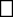                                  ohne Vorstellungsgespräch  Schwerbehindertenausweis/ Antrag auf Schwerbehinderung  (Kopie des Ausweises beifügen!)Name: ____________________________________________                                                                                                                                Bitte Lichtbild* fest einfügen!Vorname: _________________________________________PLZ, Wohnort: _____________________________________Straße, Hausnr.:   ___________________________________Telefon (Festnetz): __________________________________Mobilnummer ______________________________________geb. am: ___________________   Alter: _________________Staatsangehörigkeit: _________________________                                                     *ohne Lichtbild können wir Ihre Bewerbung
                                                                                                                                                       leider nicht weiter bearbeitenEmail: ____________________________________________Wiederbewerbung:   mit Vorstellungsgespräch im Jahr_______                                 ohne Vorstellungsgespräch  Schwerbehindertenausweis/ Antrag auf Schwerbehinderung  (Kopie des Ausweises beifügen!)Name: ____________________________________________                                                                                                                                Bitte Lichtbild* fest einfügen!Vorname: _________________________________________PLZ, Wohnort: _____________________________________Straße, Hausnr.:   ___________________________________Telefon (Festnetz): __________________________________Mobilnummer ______________________________________geb. am: ___________________   Alter: _________________Staatsangehörigkeit: _________________________                                                     *ohne Lichtbild können wir Ihre Bewerbung
                                                                                                                                                       leider nicht weiter bearbeitenEmail: ____________________________________________Wiederbewerbung:   mit Vorstellungsgespräch im Jahr_______                                 ohne Vorstellungsgespräch  Schwerbehindertenausweis/ Antrag auf Schwerbehinderung  (Kopie des Ausweises beifügen!)Name: ____________________________________________                                                                                                                                Bitte Lichtbild* fest einfügen!Vorname: _________________________________________PLZ, Wohnort: _____________________________________Straße, Hausnr.:   ___________________________________Telefon (Festnetz): __________________________________Mobilnummer ______________________________________geb. am: ___________________   Alter: _________________Staatsangehörigkeit: _________________________                                                     *ohne Lichtbild können wir Ihre Bewerbung
                                                                                                                                                       leider nicht weiter bearbeitenEmail: ____________________________________________Wiederbewerbung:   mit Vorstellungsgespräch im Jahr_______                                 ohne Vorstellungsgespräch  Schwerbehindertenausweis/ Antrag auf Schwerbehinderung  (Kopie des Ausweises beifügen!)Schulabschluss       Allgemeine Hochschulreife        anderer Schulabschluss:   ______________________________Datum Schulabschluss:_____________ oder voraussichtliches Datum: _________________ Notendurchschnitt Abitur: ____________bzw. des letzten Zeugnisses, wenn kein Abitur / noch kein Abitur vorliegtSchulabschluss       Allgemeine Hochschulreife        anderer Schulabschluss:   ______________________________Datum Schulabschluss:_____________ oder voraussichtliches Datum: _________________ Notendurchschnitt Abitur: ____________bzw. des letzten Zeugnisses, wenn kein Abitur / noch kein Abitur vorliegtSchulabschluss       Allgemeine Hochschulreife        anderer Schulabschluss:   ______________________________Datum Schulabschluss:_____________ oder voraussichtliches Datum: _________________ Notendurchschnitt Abitur: ____________bzw. des letzten Zeugnisses, wenn kein Abitur / noch kein Abitur vorliegtSchulabschluss       Allgemeine Hochschulreife        anderer Schulabschluss:   ______________________________Datum Schulabschluss:_____________ oder voraussichtliches Datum: _________________ Notendurchschnitt Abitur: ____________bzw. des letzten Zeugnisses, wenn kein Abitur / noch kein Abitur vorliegtFachletzte Schulnote*Fach letzte Schulnote*DeutschBiologieEnglischMusikMathematikPädagogikStudium:Studienfach/-fächer: ______________________________________Semester: __________  Datum des Abschlusses: __________         kein Abschluss 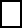 Berufsausbildung zur/zum:_____________________________________Berufstätigkeit von:__________________ bis: _______________________Jetzige Tätigkeit: ______________________________________________Vorpraktikum:soziale Praktika / Freiwilliges soziales Jahr / Bundesfreiwilligendienst(Institution, Ort/Land, Zeitraum, Dauer bzw. geplante Dauer mit geplantem Zeitraum)__________________________________________________________________________________________________________________________   Gesamtdauer in Wochen:  _____________Hospitationen bei LogopädInnen / SprachtherapeutInnen:    Ja           Dauer / Anzahl  _____________  Nein Musikkenntnisse          Stimmbildung / Sprecherziehung: __________________________Gesang / Chor : ________________________________________Instrumente, ggf. Unterrichtsdauer: _________________________Weitere, Ihnen wichtig erscheinende Aufgaben/Angaben:(z.B. Ehrenamt, Engagement in Vereinen, Schule, sozialen Einrichtungen etc.)_____________________________________________________________________________________________________________________________________________Sprachen/Mehrsprachigkeitbeherrschte Sprachen: _________________________________________________Ich versichere die Richtigkeit meiner AngabenDatum: _________________Unterschrift:__________________________